AIMC Category Performance Report 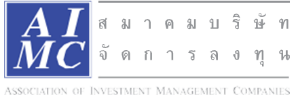 Report as of 31/01/2023Return statistics for Thailand Mutual FundsAverage Trailing Return (%)Average Trailing Return (%)Average Trailing Return (%)Average Trailing Return (%)Average Trailing Return (%)Average Trailing Return (%)Average Calendar Year Return (%)Average Calendar Year Return (%)Average Calendar Year Return (%)Average Calendar Year Return (%)Average Calendar Year Return (%)AIMC CategoryYTD3M6M1Y3Y5Y10Y20182019202020212022Aggressive Allocation1.253.383.44-1.154.16-0.332.72-11.322.94-3.7117.78-4.53ASEAN Equity2.752.12-4.55-10.353.55-2.24-7.50-16.31-1.88-0.6424.80-13.86Asia Pacific Ex Japan6.2218.400.13-13.582.24-2.322.97-18.539.4622.911.18-22.07Commodities Energy-2.21-11.09-17.290.4012.422.69-6.97-19.5023.72-31.4165.8413.47Commodities Precious Metals3.109.804.382.865.175.300.15-3.7611.3722.38-1.94-0.75Conservative Allocation0.751.860.65-1.890.200.191.54-1.733.47-1.013.30-3.64Emerging Market6.6714.961.75-18.11-3.89-4.82-0.94-16.0414.489.34-3.39-24.38Emerging Market Bond Discretionary F/X Hedge or Unhedge2.458.622.42-12.50-5.85-2.360.58-6.5310.473.86-4.60-16.35Energy-2.74-2.372.931.032.550.093.95-3.649.71-6.5510.384.80Equity General-0.023.375.581.954.25-1.062.47-12.302.69-9.6119.031.13Equity Large Cap-0.902.204.871.223.42-1.192.48-8.621.31-11.2216.031.98Equity Small - Mid Cap3.193.467.080.6615.862.90--23.303.768.0341.13-4.54European Equity6.4311.014.95-7.834.333.485.41-14.6526.034.6224.32-19.18Foreign Investment Allocation3.514.94-1.01-10.39-0.94-0.392.36-9.5612.836.416.90-17.03Fund of Property Fund - Foreign5.777.10-6.55-15.68-4.38-0.082.19-5.9218.33-6.5919.71-25.78Fund of Property Fund - Thai5.979.857.997.16-9.16-0.212.189.2819.91-22.42-0.22-6.52Fund of Property fund -Thai and Foreign5.748.730.030.77-5.521.083.773.5721.25-10.252.89-11.27Global Bond Discretionary F/X Hedge or Unhedge1.943.23-1.68-8.21-1.97-0.37-1.02-1.845.143.621.13-10.76Global Bond Fully F/X Hedge2.423.92-1.52-8.25-2.30-0.680.70-5.287.704.320.11-11.41Global Equity6.896.10-1.16-14.563.513.173.17-12.0920.0219.5012.50-26.93Greater China Equity8.4331.48-4.72-16.86-3.84-5.740.70-18.4221.9119.36-12.55-27.20Health Care1.45-0.57-3.77-6.685.545.399.74-3.4919.8022.597.71-19.54High Yield Bond2.433.260.23-7.46-0.320.67--3.557.373.444.76-11.58India Equity-2.27-6.07-4.49-13.855.871.876.07-12.071.0612.0726.23-12.85Japan Equity3.920.560.391.873.991.277.94-17.1218.2010.096.73-10.31Long Term General Bond0.422.690.92-0.190.061.272.48-0.836.882.26-0.26-1.11Mid Term General Bond0.030.970.920.250.511.141.841.043.061.030.670.14Mid Term Government Bond-0.020.990.680.020.120.691.400.552.521.40-0.18-0.06Moderate Allocation1.302.781.11-2.140.48-0.372.07-5.424.65-3.467.56-5.37Money Market General0.050.180.290.410.360.641.120.931.270.550.200.38Money Market Government0.050.170.270.380.300.601.030.921.240.420.180.35SET 50 Index Fund-1.411.234.353.391.43-1.252.56-5.604.22-13.2110.814.94Short Term General Bond0.070.300.460.580.550.841.331.171.810.490.420.55Short Term Government Bond0.000.190.330.380.300.551.020.901.120.50-0.050.39Technology Equity13.446.61-7.15-29.010.450.46--14.3327.1250.158.42-43.73Thai Free Hold0.000.021.403.300.541.354.093.420.99-2.43-0.633.30Thai Mixed (between free and lease hold)-0.08-0.15-1.42-1.900.282.443.036.245.033.19-1.48-4.43US Equity6.761.64-2.06-17.623.134.007.46-8.5723.6420.7022.20-30.01Vietnam Equity6.537.57-14.20-28.155.86-1.95--18.80-3.6215.8645.20-32.85